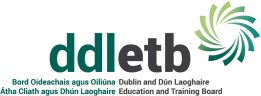 BORD OIDEACHAIS AGUS OILIÚNA ÁTHA CLIATH AGUS DHÚN LAOGHAIREBeartas maidir le hAimsiú agusÚsáid Inghlactha Fón Pócale haghaidh Úsáideoirí Phlean Gnó BOOÁCDL2018 V21…/ ar leanClár na nÁbhar2…/ ar lean Foirm Iarratais le haghaidh Fón Póca d’Úsáideoir Gnó agus Gléas Sonraí Iniompartha	15Aguisín C	16Glacadh le Plean Gnó i ndáil le Fón Póca (le Sás Láimhe agus/nó Móideim)	16Aguisín D	17Foirm maidir le Táillí Fóin Phóca	17Aguisín E	18Foirm maidir le Sainordú um Asbhaint Párolla	183…/ ar lean1.0 CuspóirTá Bord Oideachais agus Oiliúna Átha Cliath agus Dhún Laoghaire (BOOÁCDL) tiomanta d’úsáid cheart agus chuí gléasanna fóin phóca mar thaca lena fheidhmeanna riaracháin agus seirbhíse.Má bhaintear úsáid mhíchuí as gléasanna fóin phóca d’fhéadfaí BOOÁCDL a nochtadh do rioscaí lena n-áirítear, goid agus / nó nochtadh faisnéise, cur isteach ar sheirbhísí, calaois nó dlíthíocht. Is é is cuspóir leis an mbeartas seo caighdeáin inghlactha, shábháilte agus shlána a shainmhíniú maidir le gléasanna fóin phóca a úsáid agus a bhainistiú laistigh de BOOÁCDL.Tá an beartas seo éigeantach agus má úsáideann úsáideoir aon ghléas fóin phóca atá ina mhaoin de chuid BOOÁCDL, is ionann é sin agus comhaontú go gcloífidh siad le téarmaí an bheartais seo.2.0 Raon feidhmeLéiríonn an beartas seasamh BOOÁCDL agus tugtar tosaíocht dó thar gach beartas agus nós imeachta ábhartha eile a fhorbraítear ar leibhéal áitiúil. Tá feidhm ag an mbeartas maidir le gach gléas fóin phóca de chuid BOOÁCDL, agus maidir le húsáideoirí agus sealbhóirí na ngléasanna fóin phóca sin, mar aon le gach úsáid a bhaintear as na gléasanna fóin phóca sin.3.0 SainmhínitheTugtar sainmhíniú ar liosta téarmaí a úsáidtear ar fud an bheartais seo in Aguisín A.BeartasGléasanna fóin phóca a shannadh agus a cheadúCaithfidh an bainisteoir sinsearach ábhartha sannadh ghléas fóin phóca de chuid BOOÁCDL a fhaomhadh. (Féach Aguisín B).D’fhéadfaí gléasanna fóin phóca BOOÁCDL a shannadh ar bhonn aonair lena n-úsáid ag fostaí ainmnithe nó ar bhonn comhroinnte lena n-úsáid ag roinn ainmnithe nó limistéar seirbhíse ainmnithe.Déanfar gléas fóin phóca de chuid BOOÁCDL a shannadh ar feadh tréimhse dhá bhliain ar dtús. Ag deireadh na tréimhse dhá bhliain, tabharfar liosta d’úsáideoirí fóin ghnó reatha do na bainisteoirí sinsearacha, ar ghá athbhreithniú a dhéanamh air agus an gá leis an ngléas fóin phóca a athfhaomhadh.Na critéir chun sannadh ghléas fóin phóca BOOÁCDL a chinneadhNíor cheart an cinneadh a dhéanamh i ndáil le sannadh ghléas fóin phóca de chuid BOOÁCDL d’fhostaí a fhaomhadh ach amháin tar éis breithniú agus scrúdú cúramach a dhéanamh ar dhualgais an fhostaí sin. Níor cheart gléas fóin phóca de chuid BOOÁCDL a thabhairt amach ach d’fhostaithe a chomhlíonann ceann amháin de na critéir seo a leanas ar a laghad.…/ ar leanBíonn ar an bhfostaí roinnt ama a chaitheamh lasmuigh den oifig nó den ghnáthláthair oibre chun a chuid dualgas a chomhlíonadh;Tá an fostaí ar uainchlár glao-dhualgais oifigiúil;Aithníodh an fostaí mar phríomhbhall foirne agus caithfear a bheith ábalta teagmháil a dhéanamh leis/léi tráth ar bith;Tá gá leis an ngléas fóin phóca ar chúiseanna sláinte agus sábháilteachta mar gheall ar an gcineál dualgas atá ag an bhfostaí;Faoi lánrogha an Phríomhfheidhmeannaigh.Nuair a dhéantar cinneadh chun gléas fóin phóca de chuid BOOÁCDL a shannadh, ní mór don bhainisteoir sinsearach iarratas comhlánaithe a chur ar aghaidh chuig an Roinn Acmhainní Daonna. Féach Aguisín B.Déanfaidh Ceann na Seirbhísí Eagraíochta agus an Bainisteoir Acmhainní Daonna measúnú ar an méid seo a leanas:cibé an bhfuil gá le fón póca úsáideora gnó agus/nó gléas móideim iniompartha ionas go mbeidh an fostaí ábalta a chuid dualgas go léir a chomhlíonadh ina phost, agus má cheadaítear é,an cineál fóin phóca agus/nó gléis mhóideim iniompartha a bheidh ag teastáil.Gléasanna fóin phóca a fháilGheofar gléasanna fóin phóca ghnó agus trealamh gaolmhar trí sholáthraí páirtí aonair de thoradh ar Chomórtas Tairisceana arna reáchtáil ag an Oifig um Sholáthar Rialtais. Caithfear an t-iarratas ar ghléasanna fóin phóca ghnó de chuid BOOÁCDL agus trealamh gaolmhar (m.sh. pacáiste cairr, luchtaire cadhnra etc.) a sholáthar a dhéanamh tríd an Roinn TFC.Fanfaidh gléasanna fóin phóca, cuntais fhóin phóca agus aon trealamh gaolmhar de chuid BOOÁCDL mar mhaoin BOOÁCDL.Clár na nGléasanna Fóin PhócaCoimeádfaidh BOOÁCDL liosta (i bhfoirm leictreonach) de na gléasanna fóin phóca go léir. Beidh an fhaisnéis seo a leanas ar an liosta maidir le gach gléas fóin phóca: (Féach Aguisín C)Sonraí an tsannacháin (Ainm an fhostaí, Uimhir an Fhostaí, suíomh, agus seoladh ríomhphoist);Uimhir theileafóin an ghléis fhóin phóca (Uimhir IMEI);An dáta ar eisíodh an gléas fóin phóca;Uimhir aitheantais phearsanta agus uimhir PUK;Seoladh billeála agus ainm an duine teagmhála;Seoladh poist más éagsúil ón gceann thuas;Dátaí agus sonraí aon uasghráduithe nó athsholáthair;5…/ ar leanDátaí agus sonraí aon trealaimh ghaolmhair (m.sh. pacáiste cairr, luchtaire cadhnra etc.) a sholáthraítear leis an ngléas fóin phóca;Dáta an Athbhreithnithe.Billeáil fóin phócaÍocfaidh BOOÁCDL méid iomlán gach bille ar feadh thréimhse an chonartha leis an soláthraí seirbhíse.Íocfar liúntas leis an mball foirne gach mí a bheidh cothrom le méid na dtáillí cuachta comhaontaithe, (a ndéanann BOOÁCDL iad a idirbheartú leis an soláthraí seirbhíse). Iarrfar ar an mball foirne Foirm an tSainordaithe um Asbhaint Párolla (Aguisín E) a shíniú lena gceadófar méid iomlán an tsonraisc a asbhaint óna phá/pá gach mí. I gcás nach bhfuil aon ghlaonna lasmuigh de raon feidhme na tairisceana leis an soláthraí, beidh méid na hasbhainte sin cothrom le méid an liúntais. Tabharfar rochtain ar Thairseach Eir do bhaill foirne a bhfuil Plean Fóin Phóca Ghnó acu ionas go mbeidh siad ábalta a gcuid sonraí úsáide agus billeála a fheiceáil.Má tá cás ann ina n-éilítear ar an duine aonair íoc as glao a bhaineann lena chuid oibrei.e. i gcás ina ndéantar glao faoi shaincheist a bhaineann leis an obair nach meastar é a bheith laistigh den táille cuachta, féadfaidh an ball foirne an méid sin a éileamh ar ais leis an bhFoirm um Tháillí Fóin Phóca. (Féach Aguisín D).Táillí GlaonnaBeidh na gnáthghlaonna agus gnáth-théacsanna go léir a dhéantar agus a fhaightear in Éirinn agus laistigh den Aontas Eorpach/LEE agus an ball foirne ag fánaíocht saor in aisce (a áirítear leis an ráta atá i réim). Déanfar gach glao gnó lasmuigh den ráta cuachta a aisíoc tríd an Roinn Airgeadais (Aguisín D). Ní dhéanfar aon ghlaonna agus téacsanna as an ngnáth, i.e. Glaonna ardráta nó téacsanna ardráta (glaonna aistrithe 11811, nó glaonna ar uimhreacha 1550, 1890, 0818 etc.) a aisíoc, beidh an t-úsáideoir féin faoi dhliteanas íoc as costais na nglaonna sin.MonatóireachtForchoimeádann BOOÁCDL an ceart chun monatóireacht agus cigireacht a dhéanamh ar aon ghléas fóin phóca de chuid BOOÁCDL nó ar chuntas fóin phóca de chuid BOOÁCDL, d’fhonn:Imscrúdú a dhéanamh ar fhadhbanna sa chóras;Imscrúdú a dhéanamh ar sháruithe slándála féideartha;Slándáil agus ionracas an chórais a choinneáil;Mí-úsáid a chosc agus a bhrath;Comhlíonadh bheartais BOOÁCDL, agus comhlíonadh na reachtaíochta reatha agus na rialachán is infheidhme a áirithiú.…/ ar leanCé nach ndéanann BOOÁCDL monatóireacht rialta ar ghníomhaíocht úsáideora aonair ar a ghléas fóin phóca, forchoimeádann sé an ceart a leithéid a dhéanamh má tá sé in amhras faoi shárú ar a chuid beartas nó faoi ghníomhaíocht neamhdhleathach. D’fhéadfadh sonraí faoi ghlaonna teileafóin a rinneadh, teachtaireachtaí agus ríomhphoist a seoladh ón ngléas agus chuig an ngléas, rochtain Idirlín agus an fhaisnéis atá á stóráil ar an ngléas fóin phóca a bheith san áireamh leis an monatóireacht sin, ach ní bheidh sí teoranta dóibh sin amháin.Caithfidh an Bainisteoir Acmhainní Daonna agus bainisteoir líne an duine aonair údarú a thabhairt chun monatóireacht ar ghníomhaíocht úsáideora aonair ar ghléas fóin phóca. Déanfar torthaí na monatóireachta uile a stóráil ar bhealach slán agus ní dhéanfar iad a chomhroinnt ach leo siúd ar tugadh údarú dóibh an fhaisnéis sin a rochtain. D’fhéadfaí taifid chúlghabhálacha a chuimsiú leis an monatóireacht.ÚsáidTá sé beartaithe rochtain ar an bplean gnó fóin phóca a thabhairt chun críocha a bhaineann le hobair BOOÁCDL. Cé nach gcuirtear toirmeasc ar ghlaonna pearsanta a dhéanamh ná a ghlacadh ar bhonn réasúnta, spreagtar baill foirne chun é sin a theorannú a mhéid is féidir le linn uaireanta oibre (m.sh. meastar nach bhfuil glao pearsanta 30 nóiméad le linn uaireanta oibre réasúnta).Ní ceadmhach ach d’fhostaí sannta BOOÁCDL na gléasanna fóin phóca a úsáid agus níor cheart d’aon fhostaithe eile de chuid BOOÁCDL nó aon tríú páirtí iad a úsáid gan cead a fháil roimh ré ón mbainisteoir líne.Ní mór d’úsáideoirí a áirithiú go n-úsáideann siad gléasanna fóin phóca BOOÁCDL ar bhealach atá dleathach, eiticiúil agus éifeachtúil i gcónaí. Féadfaidh BOOÁCDL gléas fóin phóca a thógáil ar ais ó aon fhostaí má chreideann sé nach bhfuil an fostaí sin ag cloí leis an mbeartas seo nó go bhfuil an gléas fóin phóca á mhí-úsáid aige, ar aon slí.Ní mór d’úsáideoirí gach iarracht réasúnta a dhéanamh chun a áirithiú go gcoinnítear gléas fóin phóca BOOÁCDL slán i gcónaí, go gcoimeádtar luchtaithe é agus go bhfuil sé casta air le linn uaireanta oibre.Ní ceadmhach aon bhogearraí a shuiteáil agus a úsáid ar ghléas fóin phóca BOOÁCDL ach amháin bogearraí lena mbaineann an ceadúnas ceart agus iomchuí agus ar cheannaigh agus/nó ar fhaomh an Roinn TFC iad.Srianta ar ÚsáidNí ceadmhach gléasanna fóin phóca BOOÁCDL a úsáid chun glao a chur ar uimhreacha ardráta (i.e. glaonna ar uimhreacha teileafóin a bhfuil 15xx mar réamhuimhir ag an tús acu – i.e. 1550, 1590 etc).7…/ ar leanCúirtéisMar chúirtéis ghairmiúil, molaimid d’úsáideoirí fóin phóca a bhfón póca a mhúchadh nó é a atreorú chuig glórphost, uimhir eile, nó an gléas a shocrú ar “mhód tostach” le linn cruinnithe, cúrsaí oiliúna, seimineáir etc. I gcásanna eisceachtúla, nuair is gá glao gnó a ghlacadh, tá sé cúirtéiseach a chur in iúl do do chomhghleacaithe go bhfuil tú ag súil le glao práinneach.GlórphostBa cheart an teachtaireacht seo a leanas a chur le do Ghlórphost:-“Heileo - seo glórphost (d’aimn) ag BOOÁCDL, ní féidir liom do ghlao a fhreagairt faoi láthair ach más mian leat d’ainm agus d’uimhir agus teachtaireacht ghearr a fhágáil, rachaidh mé i dteagmháil leat chomh luath agus is féidir liom. Go raibh maith agatRíomhphoist agus an tIdirlíonSa chás gur féidir ríomhphoist agus/nó an t-idirlíon a rochtain ar ghléas fóin phóca, tá gach úsáid a bhaintear as na háiseanna sin ar an ngléas fóin phóca faoi réir théarmaí Bheartas Úsáide Inghlactha BOOÁCDLI gcás ina ndéanann úsáideoir faisnéis BOOÁCDL a rochtain ar ghléas fóin phóca, caithfidhan uath-ghlasáil ar an scáileán a bheith casta air, agusní mór cód uimhir aitheantais phearsanta a úsáid chun an gléas a dhíghlasáil.I gcás ina ndéanann úsáideoir sócmhainn faisnéise BOOÁCDL a rochtain ar an ngléas fóin phóca ní mór dó/di na sásraí cosanta gléis ionsuite seo a leanas a chur i bhfeidhm maidir le hoibriú laethúil an ghléis fhóin phóca:Sláinte agus SábháilteachtAr chúiseanna dlíthiúla agus ar mhaithe le sábháilteacht phoiblí agus phearsanta, caithfear gléasanna fóin phóca BOOÁCDL a úsáid laistigh d’fheithicil de réir na reachtaíochta reatha. De réir an Achta um Thrácht ar Bhóithre 2006 is cion é greim a bheith ag tiománaí feithicle ar ghléas fóin phóca agus an fheithicil á tiomáint aige/aici.Is cion é ‘greim’ a bheith ag an tiománaí ar ghléas fóin phóca agus ní gá glao a bheith á dhéanamh nó á ghlacadh aige/aici ach díreach greim a bheith aige/aici ar an bhfón. De réir an Achta,ciallaíonn “greim” i ndáil le fón póca, greim láimhe a bheith ag duine ar an bhfón nó leas a bhaint as cuid eile den chorp mar thaca nó mar chliabhán don fhón. Ní cion é fearas lámhshaor nó teicneolaíocht Bluetooth a úsáid de réir an Achta.SlándáilNí mór d’úsáideoirí a áirithiú go gcosnaítear gléas fóin phóca BOOÁCDL i gcónaí. Caithfear na gléasanna fóin phóca uile a chosaint trí uath-ghlasáil scáileáin agus cód uimhir aitheantais phearsanta a úsáid ar a laghad.…/ ar leanNí mór d’úsáideoirí gach céim réasúnta a ghlacadh chun damáiste nó cailliúint a chosc i ndáil lena ngléas fóin phóca. Áirítear leis sin, gan é a fhágáil in áit inar féidir é a fheiceáil i bhfeithicil gan aon duine ina bun agus é a stóráil in áit shlán nuair nach bhfuil sé in úsáid. D’fhéadfadh an t-úsáideoir a bheith freagrach as aon chailliúint nó damáiste i ndáil leis an ngléas fóin phóca, má fhaightear nár glacadh réarmhchúraimí réasúnta.Níor cheart aon fhaisnéis rúnda ná phearsanta a stóráil ar ghléas fóin phóca de chuid BOOÁCDL.Rúndacht agus PríobháideachasI bhfianaise an ghá le haird a thabhairt ar rúndacht i gcónaí, ní mór d’úsáideoirí a bheith airdeallach agus gléas fóin phóca de chuid BOOÁCDL á úsáid in áiteanna poiblí chun a chinntiú nach ndéanfar faisnéis íogair a nochtadh gan fhios dóibh féin.Caithfidh úsáideoirí meas a léiriú ar phríobháideachas daoine eile i gcónaí, agus níor cheart dóibh iarracht a dhéanamh chun glaonna, teachtaireachtaí téacs nó teachtaireachtaí glórphoist ar ghléas fóin phóca BOOÁCDL a rochtain nó aon fhaisnéis eile atá á stóráil ar ghléas fóin phóca a rochtain mura dtugann úsáideoir sannta an ghléis cead rochtana dóibh.Níor cheart gléasanna fóin phóca atá feistithe le ceamaraí a úsáid go míchuí laistigh de BOOÁCDL. I dtaca leis sin, níor cheart d’úsáideoirí an méid seo a leanas a dhéanamh:Grianghraif nó fístaifeadtaí a ghlacadh le gléas fóin phóca de chuid BOOÁCDL nó aon ghléas eile i réimsí ina mbeadh fostaí, cliant nó tríú páirtí ag súil go réasúnach le príobháideachas.Grianghraif, físeáin nó taifeadtaí de chineál ar bith a scaipeadh le gléasanna fóin phóca BOOÁCDL, mura rud é go ndearnadh an t-inneachar agus a úsáid a fhaomhadh.Ní ceadmhach d’úsáideoirí a ngléas fóin phóca BOOÁCDL a úsáid chun teachtaireachtaí téacs a sheoladh ina bhfuil aon fhaisnéis rúnda agus/nó phearsanta maidir le BOOÁCDL, a fhostaithe, a chliaint nó tríú páirtithe.Ní mór na teachtaireachtaí ríomhphoist go léir a sheoltar ó ghléas fóin phóca BOOÁCDL ina bhfuil faisnéis rúnda agus/nó faisnéis phearsanta a bheith criptithe i gcomhréir le treoirlínte BOOÁCDL.Gléasanna fóin phóca caillte nó goidteNí mór d’úsáideoirí gach gléas fóin phóca caillte nó goidte a thuairisciú chuig an Roinn TFC agus soláthraí na seirbhíse fóin phóca láithreach.Ní mór aon chásanna ina raibh faisnéis rúnda nó faisnéis phearsanta ar ghléas fóin phóca de chuid BOOÁCDL a cailleadh nó a goideadh a thuairisciú agus a bhainistiú i gcomhréir le Beartas BOOÁCDL maidir le Sárú Cosanta Sonraí a Bhainistiú9…/ ar leanFostaithe a fhágann BOOÁCDL / Fostaithe a Aistríonn go hÁit Oibre NuaNí mór d’fhostaithe a ngléas fóin phóca de chuid BOOÁCDL agus aon trealamh gaolmhar (m.sh. pacáiste cairr, luchtaire cadhnra etc) a thabhairt ar ais go dtí an Roinn TFC sula bhfágann siad fostaíocht BOOÁCDL.Ní mór d’fhostaithe a aistríonn go hinmheánach laistigh de BOOÁCDL a áirithiú go gcuireann siad an bainisteoir líne sa limistéar a bhfuil siad ag imeacht uaidh agus sa limistéar a bhfuil siad ag teacht isteach chuige ar an eolas chun a áirithiú go ndéanfar leasuithe ar chlár na ngléasanna fóin phóca.Má tá fostaithe ag imeacht ar scor / ag éirí as, d’fhéadfaidís comhaontú a dhéanamh chun a ngléas fóin phóca agus aon trealamh gaolmhar (m.sh. pacáiste cairr, luchtaire cadhnra etc) a cheannach. Socróidh an Stiúrthóir TFE luach reatha an ghléis fhóin phóca agus an trealaimh ghaolmhair.Gléasanna Fóin Phóca a DhiúscairtNí mór seanghléasanna fóin phóca BOOÁCDL agus gléasanna atá imithe as feidhm a athchúrsáil i gcomhréir le ceanglais na treorach maidir le Dramhthrealamh Leictreach agus Leictreonach (DTLL). Tá úsáideoirí freagrach as a áirithiú go mbaintear sonraí uile BOOÁCDL ón ngléas sula ndéanfar an gléas a dhiúscairt.Úsáid Dho-ghlacthaNí ceadmhach gléasanna fóin phóca BOOÁCDL a úsáid:Le haghaidh úsáid phearsanta iomarcach;Le haghaidh gníomhaíochtaí tráchtála, amhail gnó príobháideach de chineál ar bith a reáchtáil, fógraíocht nó obair a dhéanamh i gcomhair luaíocht phearsanta nó brabúis;Le haghaidh gníomhaíochtaí polaitiúla; amhail gluaiseacht / páirtí polaitíochta, nó iarrthóir ar oifig pholaitiúil a chur chun cinn, nó stocaireacht a dhéanamh i bhfabhar cinntí rialtais nó ina gcoinne;Bréagléiriú a thabhairt ar BOOÁCDL go feasach;Sonraí rúnda nó pearsanta a tharchur lasmuigh de BOOÁCDL mura ndearnadh na sonraí a chriptiú agus gur thug úinéir na sonraí cead chun iad a tharchur;Chun teachtaireachtaí téacs a sheoladh ina bhfuil aon fhaisnéis rúnda agus/nó phearsanta maidir le BOOÁCDL, a fhostaithe, a chliaint nó tríú páirtithe;Comhaontuithe conarthacha a dhéanamh go míchuí (i.e. gan údarú nó i gcás ina bhfuil cineál eile comhaontaithe ag teastáil);Chun ábhar pornagrafach, gáirsiúil nó gránna (i.e. faisnéis, íomhánna, gearrthóga físe, taifeadtaí fuaime etc) a fheiceáil, a chruthú, a íoslódáil, a óstáil nó a tharchur, lena bhféadfaí daoine eile a mhaslú mar gheall ar chine, creideamh, inscne, gnéaschlaonadh, míchumas, aois nó tuairimí polaitíochta;Aon ábhar atá deartha chun míshásamh, míchaoithiúlacht nó buairt gan ghá a chur ar dhaoine eile a aisghabháil, a chruthú, a óstáil nó a tharchur;…/ ar leanAon ábhar atá clúmhillteach a aisghabháil, a chruthú, a óstáil nó a tharchur;I gcás gníomhaíocht ar bith lena sárófaí cearta maoine intleachtúla (m.sh. ábhar atá faoi chóipcheart a shuiteáil, a dháileadh nó a chóipeáil gan cheadúnas);Le haghaidh aon ghníomhaíocht lena gcuirfí príobháideachas daoine eile i mbaol;Le haghaidh aon ghníomhaíocht lena gcuirfí isteach ar ríomhchórais, córais teileafóin nó líonraí BOOÁCDL nó daoine eile d’aon ghnó;Le haghaidh aon ghníomhaíocht lena gcuirfí acmhainní BOOÁCDL amú d’aon ghnó (m.sh. am fostaithe agus acmhainní TFC);Le haghaidh aon ghníomhaíocht lena gcuirfí slándáil acmhainní TFC BOOÁCDL i mbaol, lena n-áirítear rúndacht agus sláine sonraí agus infhaighteacht acmhainní TFC (m.sh. trí víreas ríomhaireachta agus ionfhabhtú le bogearraí mailíseacha a thabhairt isteach d’aon ghnó nó go míchúramach);Chun uirlisí crua-earraí nó bogearraí a shuiteáil agus a úsáid a bhféadfaí leas a bhaint astu chun tóraíocht a dhéanamh ar rialúcháin slándála TFC BOOÁCDL agus / nó chun iad a bhriseadh;Chun uirlisí crua-earraí nó bogearraí a shuiteáil agus a úsáid a bhféadfaí leas a bhaint astu chun monatóireacht a dhéanamh ar chumarsáidí leictreonacha laistigh de BOOÁCDL nó in áit éigin eile gan chead;Chun ríomhphoist “dramhaíola” nó “turscair” a chruthú nó a tharchur. Áirítear leis sin ríomhphoist, litreacha slabhracha nó fógraí gan iarraidh;Le haghaidh gníomhaíocht ar bith atá ina cion coiriúil, nó ina cúis le dliteanas sibhialta nó lena sárófar dlí ar aon slí eile.Ní liosta uilechuimsitheach atá sa liosta seo. D’fhéadfadh samplaí eile d’úsáid dho-ghlactha ghléasanna fóin phóca BOOÁCDL a bheith ann.Róil agus FreagrachtaíBainisteoirí SinsearachaTá Bainisteoirí Sinsearacha freagrach as an méid seo a leanas:An beartas seo agus gach beartas ábhartha eile a chur i bhfeidhm laistigh de BOOÁCDL.A chinntiú go gcuirtear nósanna imeachta imleora ar bun chun faomhadh agus athnuachan a dhéanamh ar shannadh na ngléasanna fóin phóca d’fhostaithe laistigh dá limistéar seirbhíse;A áirithiú nach ndéantar gléasanna fóin phóca de chuid BOOÁCDL a shannadh ach d’fhostaithe a shásaíonn na critéir faofa (féach cuid 4.2);Cóipeanna de chinntí lena sanntar fóin phóca a sheoladh ar aghaidh chuig an mBainisteoir Acmhainní Daonna.11…/ ar leanÚsáideoirí:Tá gach úsáideoir dá sanntar gléas fóin phóca BOOÁCDL freagrach as an méid seo a leanas:A chinntiú go n-úsáideann siad a ngléasanna fóin phóca BOOÁCDL ar bhealach atá dleathach, eiticiúil agus éifeachtúil i gcónaí;A chinntiú go ndéantar na táillí glaonna agus costais go léir a bhaineann le húsáid an ghléis fhóin phóca a réiteach leis an soláthraí seirbhíse.Gach réamhchúram a ghlacadh chun slándáil a ghléis fhóin phóca de chuid BOOÁCDL agus slándáil na faisnéise a stóráiltear ar an ngléas a áirithiú;Cloí le téarmaí an bheartais seo agus le gach beartas, nós imeachta agus rialachán ábhartha eile de chuid BOOÁCDL agus leis an reachtaíocht is infheidhme;Cloí leis na treoirlínte arna n-eisiúint maidir le fóin phóca a úsáid;Gach mí-úsáid agus sárú ar an mbeartas seo a thuairisciú chuig a mbainisteoir líne láithreach;Gléasanna fóin phóca caillte nó goidte a thuairisciú láithreach chuig an Roinn TFC, an soláthraí seirbhíse, agus Oifigeach Cosanta Sonraí BOOÁCDL nuair is gá;ForfheidhmiúForchoimeádann BOOÁCDL an ceart an gníomh a mheasann sé is iomchuí a ghlacadh i gcoinne úsáideoirí a sháraíonn coinníollacha an bheartais seo. Má sháraíonn fostaithe BOOÁCDL an beartas seo, d’fhéadfaí rochtain ar acmhainní teicneolaíochta faisnéise na heagraíochta a dhiúltú dóibh, agus d’fhéadfaidís a bheith faoi réir gníomh araíonachta, lena n-áirítear fionraí agus dífhostú dá bhforáiltear i nós imeachta araíonachta BOOÁCDL.Déanfaidh BOOÁCDL aon úsáid a bhaintear as a chuid gléasanna fóin phóca le haghaidh gníomhaíochtaí neamhdhleathacha a chur faoi bhráid na ngníomhaireachtaí forfheidhmithe dlí iomchuí.7.0 Athbhreithniú agus NuashonrúDéanfar an beartas seo a athbhreithniú agus a nuashonrú go bliantúil, nó níos minice más gá sin, chun a chinntiú go ndéanfaí aon athruithe ar struchtúr eagraíochta agus cleachtais ghnó BOOÁCDL a léiriú i gceart sa bheartas.…/ ar leanAguisín AÚdarú / Údaraithe: Faomhadh agus cead oifigiúil ó BOOÁCDL chun tasc áirithe a chomhlíonadh.Faisnéis Rúnda: Faisnéis a thugtar do BOOÁCDL faoi rún agus/nó nach ndéantar í a phoibliú. Níor cheart rochtain ar an bhfaisnéis a bheith ach ag na daoine sin atá údaraithe chun rochtain a fháil. Mar shampla – ráitis airgeadais, tairiscintí, conarthaí, pasfhocail etc. neamhfhoilsithe.Clúmhillteach: Ráiteas bréagach nó sraith de ráitis bhréagacha a théann i gcion ar an gcáil atá ar dhuine nó ar eagraíochtNa Meáin Leictreonacha: Aon fhaisnéis a cruthaíodh agus a stóráiltear i bhformáid leictreonach, lena n-áirítear bogearraí, doiciméid leictreonacha, grianghraif, fístaifeadtaí agus taifeadtaí fuaime, ach gan a bheith teoranta dóibh sin amháinFaisnéis: Aon sonraí i bhformáid leictreonach ar féidir iad a phróiseáil nó a ndearnadh iad a phróiseáil cheana féin.Úinéir Faisnéise: An duine atá freagrach as seirbhís de chuid BOOÁCDL a bhainistiú. Acmhainní na Teicneolaíochta Faisnéise agus Cumarsáide (TFC): Áirítear leo seo gach saoráid agus gléas ríomhaire, líonraí agus bonneagar cumarsáide sonraí, trealamh agus córais teileachumarsáide, saoráidí ríomhphoist agus idirlín/inlín, bogearraí, córais faisnéise agus feidhmchláir, ainmneacha úsáideora agus pasfhocail, agus faisnéis agus sonraí atá faoi úinéireacht BOOÁCDL.Maoin Intleachtúil: Aon ábhar a chosnaítear faoin dlí maidir le cóipcheart agus a thugann an ceart eisiach do shealbhóir an chóipchirt chun atáirgeadh nó úsáid an ábhair a rialú. Mar shampla - leabhair, scannáin, taifeadtaí fuaime, ceol, grianghraif, bogearraí etc.Bainisteoir líne: An duine dá dtuairiscíonn an t-úsáideoir go díreach.Gléas Ríomhaire Iniompartha: Aon ghléas ríomhaire boise, lena n-áirítear ríomhairí glúine, ríomhairí táibléid, gléasanna fóin chliste ach gan a bheith teoranta dóibh sin amháin.Gléas Fóin Phóca: Aon ghléas teileafóin gan sreang nach bhfuil ceangailte go fisiceach le córas teileafóin líne talún. Lena n-áirítear fóin phóca, gléasanna cliste (m.sh. PDA , iPhone, etc), cártaí sonraí soghluaiste, ach gan a bheith teoranta dóibh sin amháin. Ní áirítear leis sin teileafóin gan sreang atá ina síneadh le teileafón atá ceangailte go fisiceach le córas teileafóin líne talún.Soláthraí Seirbhíse Fóin Phóca: An eagraíocht a oibríonn agus a chothabhálann líonra fóin phóca. (Mar shampla Eir, Three, Vodafone, etc.)Faisnéis Phearsanta: Faisnéis a bhaineann le duine beo (i.e. fostaí BOOÁCDL, cliant nó tríú páirtí) a bhféadfaí é/í a aithint ón bhFaisnéis sin nó ón bhFaisnéis sin in éineacht le faisnéis eile. Mar shampla: - ainm, seoladh, seoladh ríomhphoist, grianghraf, dáta breithe, méarlorg, bunús ciniúil nó eitneach, sláinte fhisiceach nó meabhairshláinte, saol gnéis, creideamh reiligiúnach nó fealsúnach, ballraíocht ceardchumainn, dearcaí polaitiúla, ciontuithe cóiriúla etc. an duine sin.Úsáid Phearsanta: Úsáid a bhaint as gléas fóin phóca BOOÁCDL le haghaidh gníomhaíochtaí nach mbaineann le hobair BOOÁCDL.Glao Pearsanta: Glaonna teileafóin nó teachtaireachtaí téacs nach mbaineann le hobair BOOÁCDL. Príobháideachas: An ceart atá ag duine aonair nó grúpa chun a chinntiú nach ndéantar iad féin nó faisnéis fúthu féin a phoibliú.13.../ ar lean. Próiseas / Próiseáilte / Próiseáil: Aon oibríocht nó sraith oibríochtaí a fheidhmiú de láimh nó go huathoibríoch a bhaineann le faisnéis, lena n-áirítear:An fhaisnéis a fháil, a thaifeadadh nó a choinneáil;An fhaisnéis a bhailiú, a eagrú, a stóráil, a athrú nó a oiriúnú;An fhaisnéis a aimsiú, breathnú uirthi nó í a úsáid;An fhaisnéis nó na sonraí a nochtadh trí í/iad a tharchur, a scaipeadh nó a chur ar fáil ar shlí eile;An fhaisnéis a ailíniú, a chomhcheangal, a bhlocáil nó a scriosadh.Gléas stórála inbhainte: Aon mheáin nó gléas stórála optúil nó maighnéadach lena n-áirítear dioscaí boga, dlúthdhiosca, DVD, téipeanna maighnéadacha, dioscaí ZIP, méaróga USB, crua-earraí seachtracha, ach gan a bheith teoranta dóibh sin amháin.Bainisteoir Sinsearach: Aon fostaí de chuid BOOÁCDL ar leibhéal Stiúrthóra, Príomhoide, Bainisteora nó leibhéal bainistíochta eile de réir mar a shannann an PríomhfheidhmeannachRiarthóirí Córais: An duine/na daoine a leagann úinéir ainmnithe an chórais de chúram air/uirthi/orthu córais faisnéise BOOÁCDL a bhainistiú ó lá go lá. Áirítear leis seo freisin pearsanra BOOÁCDL agus tríú páirtithe ar tugadh údarú dóibh chun cuntais agus pasfhocail úsáideora a chruthú agus a bhainistiú ar na feidhmchláir agus na córais sin.Teachtaireachtaí Téacs: Teachtaireachtaí gearra a sheoltar i dtéacs soiléir ó ghléas fóin phóca amháin go dtí gléas fóin phóca eile tríd an tSeirbhís Gearrtheachtaireachtaí (SMS) a úsáid.Tríú Páirtí/Tríú Páirtithe: Aon duine, comhairleoir, conraitheoir nó gníomhaire nach bhfuil cláraithe mar fhostaí de chuid BOOÁCDL.Úsáideoirí: Aon duine a shanntar chun gléas fóin phóca BOOÁCDL a úsáid.Aguisín BFoirm Iarratais le haghaidh Fón Póca d’Úsáideoir Gnó agus Gléas Sonraí IniomparthaIarratas chuig:	Bainisteoir Acmhainní Daonna…/ ar leanÓ:		 Ball FoirneIs mian liom iarratas a dhéanamh ar Fhón Póca GnóDáta:  	Nua	UasghrádúBainisteoir Líne:	 	Dáta:  	 	D’ÚSÁID NA CEANNOIFIGE AMHÁIN  	Ar bhonn an iarratais thuas agus an athbhreithnithe ar an ról agus na dualgais a mheasaimid atá ag an bhfostaí (cuir tic leis an gceann cuí)Iarratas tuillte	Níl an t-iarratas tuillte.Ceann na Seirbhísí Eagraíochtúla	Bainisteoir Acmhainní DaonnaDáta:	 	15…/ ar leanAguisín CGlacadh le Plean Gnó i ndáil le Fón Póca (le Sás Láimhe agus/nó Móideim)Le mo shíniú thíos, admhaím go bhfuair mé an trealamh seo a leanas i ndea-riocht oibre. Chomh maith leis sin, léirím le mo shíniú thíos gur léigh mé agus gur thuig mé Beartas BOOÁCDL maidir le hAimsiú agus Úsáid Inghlactha Fón Póca agus aontaím le coinníollacha an bheartais sin.Sonraí faoin Sás Láimhe agus an Pacáiste:Cineál:  	Leagan:   	Uimhir IMEI:   	Uimhir Fóin Phóca:   	An Pacáiste Lenar Cláraíodh:Guth agus Téacs Amháin	Guth, Téacs agus Sonraí	An bhfuil pacáiste cairr ag teastáil uait: Tá  Níl Sonraí an ÚsáideoraUimhir an Fhostaí:   	Seoladh ríomhphoist gnó:   	Seoladh Billeála:   	Ainm Úsáideora Priontáilte	SíniúPost/Ról		Suíomh na Scoile/an Ionaid: Dáta:   	Soláthraí MóibíleachAr son sholáthraí an ghléis fhóin phóca agus na seirbhíse do BOOÁCDL, dearbhaím go bhfuil na sonraí thuas ceart.Síniú…/ ar leanAguisín DFoirm maidir le Táillí Fóin PhócaMá tá fón póca gnó agat agus go dtabhaíonn tú táillí fóin breise ar ghlaonna a bhaineann leis an obair líon isteach na sonraí thíos le do thoil ionas go bhfaighfeá cúiteamh ina leith.Déanfar an aisíocaíocht trí phárolla agus cuirfear san áireamh í leis an gcéad bhabhta pá eile.Ainm an Fhostaí (Priontáil) 	.Uimhir an Bhaill Foirne:	 	Teideal an Phoist:	 	Suíomh na Scoile/an Ionaid:    	An chúis leis na táillí breise:……………………………………………………………………………………………………………………………………………………………………………………………………………………………………………………………………………………………………………………………………………………………………………………………………………………………………………………………………………………………………………………………………………………………… Ceangail cóip den bhille fóin agus aibhsigh na táillí breise a tabhaíodh.Síniú an Fhostaí:………………………………………………………………………………………………..……….Síniú an Phríomhoide/Bhainisteora Ionaid: …………………………………………………………………….Dáta:	…………………………………………………………………………………………….Is féidir an fhoirm comhlánaithe, lena n-áirítear cóip den bhille fóin phóca, a scanadh agus a sheoladh chuig NMiller@ddletb.ie nó a sheoladh sa phost chuig Nicola Miller, Párolla, BOOÁCDL, 1 Geata Thuain, Cearnóg Belgard Thoir, Tamhlacht, Baile Átha Cliath 2417…/ ar leanAguisín EFoirm maidir le Sainordú um Asbhaint PárollaDóibh Siúd Lena mBaineann:Tugaim údarú leis seo do Bhord Oideachais agus Oiliúna Átha Cliath agus Dhún Laoghaire chun an táille mhíosúil i gcomhair mo Phlean Fóin Phóca Gnó arna eisiúint ag Eir a bhaint ó mo phá/thuarastal.Sínithe:	 		Dáta:    	Priontáil d’ainm (ceannlitreacha)UIMH. AN FHOSTAÍ: 	GRÚPA PÁ:  	Uimhir an Bheartais / an Doiciméid:PL/013Leagan Uimh:2018 V2Leaganacha roimhe seo:N/BLe hÉifeacht ón:26/07/2018Faofa/Fordhearbhaithe ag an mBordEan 2019Dáta an Athbhreithnithe:24/07/2019Uimhir an Bheartais / an Doiciméid:PL/013Leagan Uimh:2018 V2Leaganacha roimhe seo:N/BLe hÉifeacht ón:26/07/2018Faofa/Fordhearbhaithe ag an mBordEan 2019Dáta an Athbhreithnithe:24/07/2019Uimhir an Bheartais / an Doiciméid:PL/013Leagan Uimh:2018 V2Leaganacha roimhe seo:N/BLe hÉifeacht ón:26/07/2018Faofa/Fordhearbhaithe ag an mBordEan 2019Dáta an Athbhreithnithe:24/07/2019Uimhir an Bheartais / an Doiciméid:PL/013Leagan Uimh:2018 V2Leaganacha roimhe seo:N/BLe hÉifeacht ón:26/07/2018Faofa/Fordhearbhaithe ag an mBordEan 2019Dáta an Athbhreithnithe:24/07/2019Uimhir an Bheartais / an Doiciméid:PL/013Leagan Uimh:2018 V2Leaganacha roimhe seo:N/BLe hÉifeacht ón:26/07/2018Faofa/Fordhearbhaithe ag an mBordEan 2019Dáta an Athbhreithnithe:24/07/2019Uimhir an Bheartais / an Doiciméid:PL/013Leagan Uimh:2018 V2Leaganacha roimhe seo:N/BLe hÉifeacht ón:26/07/2018Faofa/Fordhearbhaithe ag an mBordEan 2019Dáta an Athbhreithnithe:24/07/2019Uimhir an Bheartais / an Doiciméid:PL/013Leagan Uimh:2018 V2Leaganacha roimhe seo:N/BLe hÉifeacht ón:26/07/2018Faofa/Fordhearbhaithe ag an mBordEan 2019Dáta an Athbhreithnithe:24/07/2019Uimhir an Bheartais / an Doiciméid:PL/013Leagan Uimh:2018 V2Leaganacha roimhe seo:N/BLe hÉifeacht ón:26/07/2018Faofa/Fordhearbhaithe ag an mBordEan 2019Dáta an Athbhreithnithe:24/07/2019Uimhir an Bheartais / an Doiciméid:PL/013Leagan Uimh:2018 V2Leaganacha roimhe seo:N/BLe hÉifeacht ón:26/07/2018Faofa/Fordhearbhaithe ag an mBordEan 2019Dáta an Athbhreithnithe:24/07/2019Uimhir an Bheartais / an Doiciméid:PL/013Leagan Uimh:2018 V2Leaganacha roimhe seo:N/BLe hÉifeacht ón:26/07/2018Faofa/Fordhearbhaithe ag an mBordEan 2019Dáta an Athbhreithnithe:24/07/2019Uimhir an Bheartais / an Doiciméid:PL/013Leagan Uimh:2018 V2Leaganacha roimhe seo:N/BLe hÉifeacht ón:26/07/2018Faofa/Fordhearbhaithe ag an mBordEan 2019Dáta an Athbhreithnithe:24/07/2019Uimhir an Bheartais / an Doiciméid:PL/013Leagan Uimh:2018 V2Leaganacha roimhe seo:N/BLe hÉifeacht ón:26/07/2018Faofa/Fordhearbhaithe ag an mBordEan 2019Dáta an Athbhreithnithe:24/07/2019Uimhir an Bheartais / an Doiciméid:PL/013Leagan Uimh:2018 V2Leaganacha roimhe seo:N/BLe hÉifeacht ón:26/07/2018Faofa/Fordhearbhaithe ag an mBordEan 2019Dáta an Athbhreithnithe:24/07/2019Uimhir an Bheartais / an Doiciméid:PL/013Leagan Uimh:2018 V2Leaganacha roimhe seo:N/BLe hÉifeacht ón:26/07/2018Faofa/Fordhearbhaithe ag an mBordEan 2019Dáta an Athbhreithnithe:24/07/2019Cur síos achomair ar do dhualgais/ról:Na cúiseanna gur mian leat go bhfuil an méid thuas ag teastáil chun do ról a chomhlíonadh:Uimhir an Bheartais / an Doiciméid:PL/013Leagan Uimh:2018 V2Leaganacha roimhe seo:N/BLe hÉifeacht ón:26/07/2018Faofa/Fordhearbhaithe ag an mBordEan 2019Dáta an Athbhreithnithe:24/07/2019Uimhir an Bheartais / an Doiciméid:PL/013Leagan Uimh:2018 V2Leaganacha roimhe seo:N/BLe hÉifeacht ón:26/07/2018Faofa/Fordhearbhaithe ag an mBordEan 2019Dáta an Athbhreithnithe:24/07/2019Uimhir an Bheartais / an Doiciméid:PL/013Leagan Uimh:2018 V2Leaganacha roimhe seo:N/BLe hÉifeacht ón:26/07/2018Faofa/Fordhearbhaithe ag an mBordEan 2019Dáta an Athbhreithnithe:24/07/2019Uimhir an Bheartais / an Doiciméid:PL/013Leagan Uimh:2018 V2Leaganacha roimhe seo:N/BLe hÉifeacht ón:26/07/2018Faofa/Fordhearbhaithe ag an mBordEan 2019Dáta an Athbhreithnithe:24/07/2019